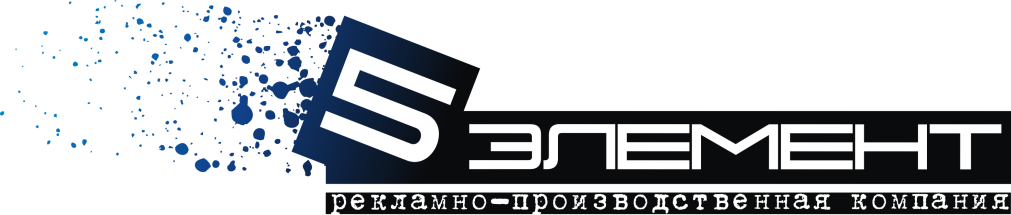 Карточка предприятияОрганизационно-правовая форма и наименованиеОбщество с ограниченной ответственностью «Пятый Элемент»Сокращенное наименование в соответствии с уставомООО «Пятый Элемент»ИНН/КПП6623088540/662301001ОГРН1126623008038ОКПО15038408ОКАТО65476374000ОКВЭД74.4Юридический адрес622016, Российская Федерация, Свердловская область, г. Нижний Тагил, ул. Космонавтов, 29В-13Фактический и почтовый адрес622042, Российская Федерация, Свердловская область, г. Нижний Тагил, ул. Красная, 7 офис 15Телефон8(3435) 43-26-26 менеджер, 89089087690 менеджер, 42-42-44 офис-менеджер, 42-43-88 бухгалтерияАдрес электронной почтыrpk5element@mail.ruАдрес сайтаhttp://www.rpk5element.ruНаименование банкаАкционерное  Общество «ТагилБанк»г. Нижний Тагил, ул. Ломоносова, д.2.Расчетный счет40702810200000002656Корреспондентский счет30101810800000000805БИК банка046510805ДиректорМалышкина Надежда Михайловна, действует на основании Устава